Číslo šablony: III/2VY_32_INOVACE_P10_1.12Tematická oblast: Molekulová fyzika a termikaDeformace pevných látekTyp: DUM - pracovní list	Předmět: Fyzika		Ročník:  3. r. (6leté), 2. r. (4leté)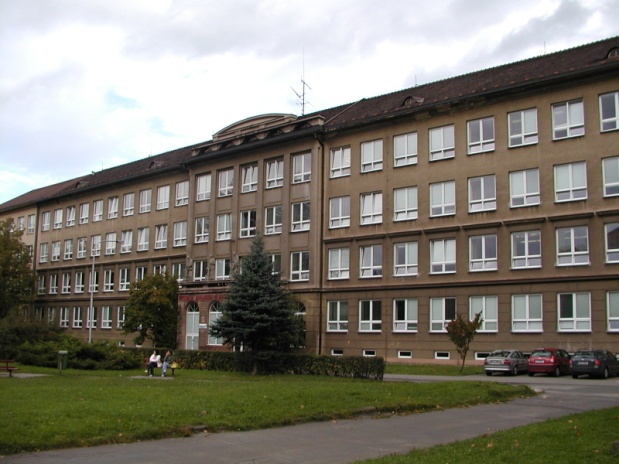 Zpracováno v rámci projektuEU peníze školámCZ.1.07/1.5.00/34.0296Zpracovatel:Mgr. Marcela KantorováGymnázium, Třinec, příspěvková organizaceDatum vyhotovení: únor 2013Metodický list:Pracovní list je určen pro žáky 2. ročníku čtyřletého a 3. ročníku šestiletého studia. Slouží  
k procvičování, opakování, případně i ověřování znalostí. Lze pracovat pouze písemně nebo ústně. Inovace spočívá v možnosti využít tento pracovní list i interaktivně.Doba využití PL: 30 - 40 minutKlíčová slova:  DeformaceNormálové napětíRelativní prodlouženíHookův zákonDeformace pevných látekDoplňteJaké účinky vyvolá síla působící na těleso ………………………………………………………………………………Co rozumíme pod pojmem deformace tělesa ………………………………………………………………………….Jaké znáte typy deformace .......................................................................................................Působením síly vznikají deformace ………………………………………………………………………………………….TestTypů jednotlivých deformací pevného tělesa je celkem:3		b) 4		c) 5		d) 6	Jednotkou normálového napětí je:N		b)  Pa		c) N.m-1		d) V		Normálové napětí je definováno jako:	b) 		c) S.Fp		d) Relativní prodloužení je možno vypočítat ze vztahu:		b)  		c)  		d) Hookův zákon pro vyjádření relativního prodloužení platí:od počátku použití tahové síly až po přetržení objektuve třetí oblasti deformační křivky ve druhé oblasti deformační křivkyv první oblasti, pro kterou platí přímá úměrnost mezi  relativním prodloužením a normálovým napětímZnáme – li velikost síly F působící deformaci tahem, původní délku tyče l1, průřez tyče S a modul pružnosti v tahu E, je prodloužení tyče Δl rovno:		b) 		c) 		e) Drát délky l a obsahu průřezů S je napínán silou o velikosti F a prodlouží se o .O jakou délku se prodlouží tentýž drát, je – li napínán sílou o velikosti ?		b) 		c) 18mm	d) O jakou délku se prodlouží tentýž drát, má – li obsah příčného řezu 4S?		b) 		c) 		d) O jakou délku se prodlouží tentýž drát, má – li délku 2l?		b) 		c) 18mm	d) PříkladyJak velká síla způsobí  prodloužení ocelové  tyče průřezu 2 cm2 o 0,1% původní délky ( E = 0,2 TPa)Osobní výtah o hmotnosti  drží 4 lana, každé o průměru . Vypočítejte napětí v každém ocelovém laně. Vlastní tíhu lana zanedbáváme. Ocelový drát má délku 8m, obsah příčného řezu je 4 mm2, E = 0,2 TPa. Určete sílu, která způsobí jeho prodloužení o .Ocelová zkušební tyčinka o průměru  se přetrhla silou 1,63.105 N. Určete mez pevnosti 
v tahu použité oceli.Použité zdrojeRakovič,  Miroslav, Vítek František, ,  Fyzika – modelové otázky k přijímacím zkouškám,  Marvil 1998archiv autora